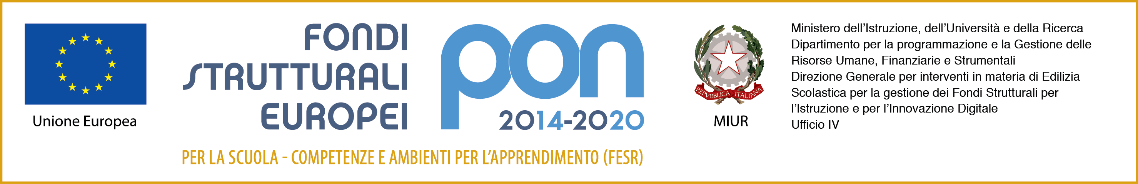 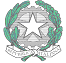 DIREZIONE DIDATTICA 2° CIRCOLO DI FORMIGINEVia Erri Billò, 49 – 41043 Casinalbo (Mo) -  C.F. 80011570365Tel. 059/550225 – Fax – 059/551161Email moee037009@istruzione.it  Web www.ddformigine2.edu.itPosta certificata moeeo37009@pec.istruzione.itAtti della scuola Albo on-line sito webwww.ddformigine.edu.itAl dsga  Pollastri LivianaOggetto: Decreto  Incarico Amministrativo-Gestionale  -per la realizzazione del Progetto  FERS-PON Avviso pubblico AOODGEFID 4878 del 17/04/2020 per la realizzazione di smart class per le scuole del primo ciclo Fondi Strutturali Europei - Programma Operativo Nazionale “Per la scuola, competenze e ambienti per l’apprendimento” 2014-2020 Asse II - Infrastrutture per l’istruzione - Fondo europeo di sviluppo regionale (FESR) Obiettivo Specifico 10.8 - Azione 10.8.6 - “Azioni per l’allestimento di centri scolastici digitali e per favorire l’attrattività e l’accessibilità anche nelle aree rurali ed interne”.CNP: 10.8.6A-FESRPON-EM-2020-25 CUP: I12G20000800007Titolo progetto: Smart in divenireIL DIRIGENTE SCOLASTICOVISTA la legge 7 agosto 1990, n. 241 “Nuove norme in materia di procedimento amministrativo e di diritto diaccesso ai documenti amministrativi e ss.mm.ii.;VISTA la legge 15 marzo 1997, n. 59, concernente “Delega al governo per il conferimento di funzioni e compiti alle regioni ed enti locali, per la riforma della Pubblica Amministrazione e per la semplificazione amministrativa”;VISTO il D.P.R. 8 marzo 1999, n. 275, concernente il regolamento recante norme in materia di autonomia delle Istituzioni Scolastiche, ai sensi della legge 15 marzo 1997, n. 59;VISTO il Decreto legislativo 30 marzo 2001, n. 165 recante “Norme generali sull’ordinamento del lavoro alle dipendenze della Amministrazioni Pubbliche” e ss.mm.ii.;VISTO il D.I.. n° 129/2018 “Regolamento concernente le istruzioni generali sulla gestione amministrativo-contabile delle Istituzioni Scolastiche”;VISTO il “Regolamento di Istituto per le attività negoziali per fornitura di Beni e Servizi” approvato dal Consiglio di Circolo con delibera n. 101 del 30/10/2019;VISTI i Regolamenti  (UE)  n.  1303/2013 recanti disposizioni comuni sui Fondi strutturali e di investimento europei, il Regolamento (UE) n. 1301/2013 relativo al Fondo Europeo di Sviluppo Regionale (FESR) e il Regolamento (UE) n. 1304/2013 relativo al Fondo Sociale Europeo;VISTA la delibera del Consiglio di Circolo n° 62 del 18/12/2018 e successive modificazioni e integrazioni con la quale è stato approvato il P.T.O.F. per gli anni scolastici 2019/20, 2020-21, 2021-22VISTA la Delibera del Consiglio di Circolo n° 4 del 18/12/2019 di approvazione del Programma Annuale dell’Esercizio finanziario 2020;VISTO il Programma Operativo Nazionale “Per la scuola, competenze e ambienti per l’apprendimento” 2014-2020. Fondo Sociale Europeo Azione 10.8.6 - “Azioni per l’allestimento di centri scolastici digitali e per favorire l’attrattività e l’accessibilità anche nelle aree rurali ed interneVISTO il C.C.N.L. Comparto Scuola sottoscritto il 29/11/2007;VISTO il progetto presentato dalla DD Formigine 2  con  la candidatura N. 1024176  denominato "Smart in divenire"- 10.8.6A-FESRPON-EM-2020-25VISTO che con nota prot. AOODGEFID/00010292 del 29/04/2020 sono state pubblicate sulla sezione dedicata al “PON Per la Scuola” del sito istituzionale del Ministero dell’Istruzione le graduatorie regionali delle proposte approvate;VISTA la Nota autorizzativa del MI Prot. n° AOODGEFID/10444 del 05/05/2020 che autorizza il progetto "Smart in divenire" CIP  10.8.6A -FESRPON-EM-2020-25 per un importo complessivo di € 13.000,00;VISTA la delibera n. 26 del Collegio Docenti dell'11 maggio 2020 di adesione al progetto e integrazione al PTOF del progetto 10.8.6A-FESRPON-EM-2020-25 “Smart in divenire”.VISTE le delibere n° 12 e 13 del Consiglio di Circolo dell'11/05/2020 – Presa in carico del Progetto 10.8.6A-FESRPON-EM-2020-25 “Smart in divenire” ed Assunzione a bi lancio ;RILEVATA la necessità di impiegare il D.S.G.A per lo svolgimento di compiti dell’ara Amministrativo-Gestionale per la realizzazione del progetto 10.8.6A-FESRPON-EM-2020-25 “Smart in divenire”.DETERMINAArt. 1 - OggettoViene affidato alla sig.ra POLLASTRI LIVIAVA, in qualità di DSGA di questo Istituto,  l’incarico di direzione amministrativa per lo svolgimento dell’intero percorso del progetto di cui all’oggetto. I compiti da svolgere sono quelli stabiliti dalle circolari ministeriali richiamate in premessa;Art. 2 - Criterio di affidamentoAl fine dell’affidamento del predetto incarico si prescinde dal procedere alla selezione in quanto compito di esclusiva competenza del DSGA in virtù delle specifiche competenze previste per la figura professionale ricoperta;Art. 3 - Tempi di esecuzioneIl presente incarico decorre dalla data di affidamento fino al termine delle attività progettuali comunque non oltre il 31/10/2020 e si intende in tutto o in parte decaduto, in caso di chiusura anticipata del progetto per cause non volontarie;Art. 4 - Orario di servizioLa determinazione dei compensi sarà definita in relazione alle ore effettivamente rese, comprovate da documentazione probatoria, nel limite di quanto previsto nel riepilogo della ripartizione dei costi del progetto in questione. Il compenso sarà liquidato al termine dell’attività. L’importo da corrispondere per l’incarico è quello stabilito dalla tabella 6 allegata al CCNL 29/11/2007 che sarà commisurato all’attività effettivamente svolta. L’ importo è da intendersi “lordo dipendente” pari ad € 18,50, corrispondente a “lordo stato” pari ad € 24,55. L’impegno complessivo di spesa di cui al presente provvedimento è pari ad € 786,50 (lordo stato) per un totale massimo di 32 ore di attività che trova copertura a valere sul finanziamento autorizzato nel piano finanziario e assunto nell’ aggregato A03/02 progetto 10.8.6A-FESRPON-EM-2020-25 “Smart in divenire”;Art. 5 - NominaAl presente decreto seguirà immediata nomina. L’attribuzione dell’incarico per prestazione aggiuntive all’orario d’obbligo avverrà tramite provvedimento del Dirigente Scolastico.Art. 6 - Trattamento datiAi sensi del Regolamento UE – GDPR 679/2016 si informa che le finalità a cui sono destinati i dati raccolti e le modalità di trattamento ineriscono all’esecuzione della presente procedura nella piena tutela dei diritti del personale e della loro riservatezza.Art. 7 - Responsabile del procedimentoAi sensi dell'art. 5 della legge 241/1990, il Responsabile del Procedimento è il Dirigente Scolastico Marco Casolari.Il presente provvedimento è immediatamente esecutivo, è pubblicato sul sito web della scuola: e conservato debitamente firmato agli atti della scuola.Il Dirigente scolasticoProf. Marco Casolari	 (Firmato digitalmente ai sensi del c.d. Codice dell’Amministrazione Digitale e norme ad esso connesse)